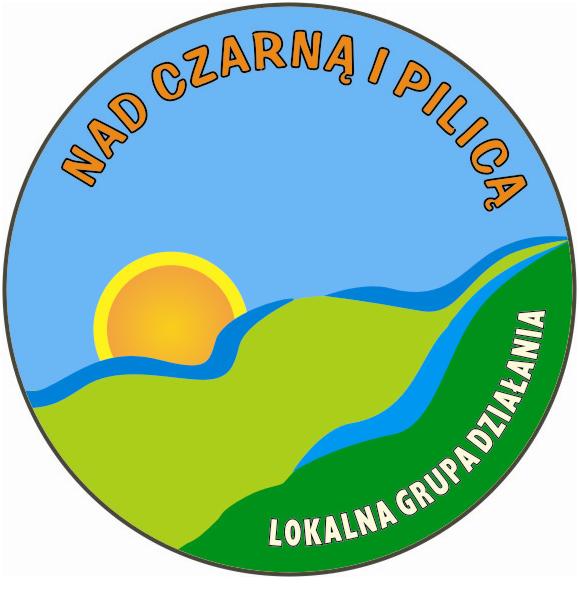 Streszczenie najważniejszych wyników badania.W oparciu o przeprowadzoną diagnozę obszaru oraz wnioski z analizy SWOT zdefiniowano główny cel LSR, odnoszący się do kompleksowego rozwoju w aspekcie społecznym i gospodarczym. Cele szczegółowe również znajdują swoje odzwierciedlenie w diagnozie. Cel szczegółowy 1.1. Stworzenie warunków do aktywności i zaangażowania mieszkańców związany jest ze zdiagnozowanym niskim zaangażowaniem społecznym (między innymi mierzonym liczbą NGO na 10 tyś. mieszkańców) oraz niewystarczającym poziomem współpracy lokalnej społeczności. Kierunek rozwoju społecznego w tym aspekcie zarysowano w oparciu o lokalną tożsamość związaną z dziedzictwem kulturowym obszaru. Drugi cel szczegółowy, który dotyczy rozwoju gospodarczego obszaru LGD, jasno został powiązany z danymi obrazującymi poziom bezrobocia oraz ustaleniami poczynionymi podczas konsultacji, na których mieszkańcy wskazywali na brak miejsc pracy, niski poziom wynagrodzeń, czy niskie kwalifikacje osób poszukujących pracę oraz niski poziom przedsiębiorczości, w tym kobiet. Analiza realizacji budżetu wg środków przyznanych wskazuje na bardzo dobrą organizację pracy biura i niezwykle dynamicznie realizowanego harmonogramu ogłaszanych konkursów. Patrząc jedynie na te dane, można stwierdzić, że do końca okresu wdrażania LSR, LGD „Nad Czarną i Pilicą” będzie miała do ogłoszenia jedynie jeden konkurs i realizację jednego projektu współpracy. Jednak pogłębiona analiza poziomu realizacji budżetu wg środków wypłaconych nie jest aż tak optymistyczna. Jedynie w przypadku przedsięwzięcia 1.2.1. Rozwój działalności gospodarczej, poziom realizacji budżetu wyniósł powyżej 90% (99,38%) i można uznać, że realizacja tego przedsięwzięcia została zakończona. Grupę defaworyzowaną określono jako bezrobotnych oraz kobiety. Niekorzystna sytuacja kobiet w dostępie do rynku pracy oraz w ilości prowadzonych firm przejawia się w danych statystycznych (ilość kobiet zarejestrowanych jako bezrobotne przewyższa ilość mężczyzn i zgoła odmienna sytuacja biorąc pod uwagę właścicieli firm) oraz znajduje potwierdzenie we wnioskach z analizy danych z przeprowadzonych konsultacji społecznych.Można powiedzieć, że o ile poziom realizacji budżetu wg przyznanej pomocy jest wysoce zadowalający i nie budzi wątpliwości, tak jeśli spojrzeć na wartości wypłaconych środków, sytuacja nie jest tak jednoznaczna. Spora część przedsięwzięć nie została jeszcze rozliczona, co oznacza, że beneficjenci mogą się jeszcze wycofać z realizacji operacji. W związku z tym, że sytuacja ta dotyczy aż siedmiu z dziesięciu zaplanowanych przedsięwzięć, w przypadku, gdyby większa liczba beneficjentów nie rozliczyła realizowanych przez siebie operacji, LGD stanęłaby przed koniecznością rozpisywania kolejnych konkursów.Analiza tabeli postępu realizacji wskaźników  przyjętych do monitorowania i ewaluacji postępu wdrażania LSR potwierdza wyżej przedstawione wnioski wynikające z analizy postępu finansowego. To logiczne powiązanie wydawanych środków raz z realizacją rzeczową nie sprawdza się w przypadku przedsięwzięcia 1.2.4., gdzie postęp rzeczowy wskazuje na 100% wykonanie wskaźnika (kolumna P), natomiast postęp finansowy wskazuje na 0% poziomu realizacji budżetu liczonego wg wypłaconych środków. Tą niejasność należy wyjaśnić i uzupełnić zgodnie ze stanem faktycznym.Niezależnie od rozstrzygnięcia wyżej opisanej logicznej niespójności, podtrzymać należy wnioski płynące z analizy realizacji postępu finansowego wdrażania LSR.  Jedynie w przypadku czterech przedsięwzięć udało się zrealizować i rozliczyć operacje, które realizują wskaźniki przyjęte w LSR. W pozostałych przypadkach poziom ten wynosi 0%. Warto jednak pamiętać o harmonogramie pracy LGD i fakcie, że czas płynący od momentu podpisania umowy o przyznanie pomocy do rozliczenia operacji może być bardzo długi, dlatego na efekty realizacji LSR mierzone poprzez osiągnięcie wskaźników docelowych należy poczekać. Wartość wskaźników mierzona poprzez liczbę operacji z podpisanymi umowami o przyznanie pomocy jest bardzo wysoka. W przypadku trzech przedsięwzięć wskaźniki te osiągnęły wartość ponad 100%, natomiast w przypadku kolejnych czterech 100%. Jedynie w przypadku projektu współpracy (1.1.4.) oraz przedsięwzięcia 1.2.2. wartości były niższe (odpowiednio 0% i 50%).  Należy oczekiwać, że kolejne lata przyniosą więcej wypłaconych środków (rozliczonych operacji), na co jednak LGD nie ma do końca wpływu.Postęp realizacji planu komunikacji pokazuje, że zdecydowana większość spośród zaplanowanych dziewięciu rodzajów działań komunikacyjnych jest realizowana. Jedynie liczba wypełnionych i zwróconych ankiet w ramach działania „ankiety elektroniczne rozsyłane na adresy e-mail wnioskodawców” nie ma żadnej wartości realizacji, co przy zakładanych planowo 50% beneficjentów w danym roku budzi zastanowienie. W związku z tym rekomenduje się rozesłanie ankiet do beneficjentów w kolejnych latach, uwzględniając również tych z lat 2017-2018 oraz podwyższenie zakładanego odsetka zwrotu tych ankiet adekwatnie do liczby beneficjentów z lat 2017-2018.Osiągnięte wartości wskaźników planu komunikacji jednoznacznie pokazują, że jego realizacja przebiega zgodnie z założeniami, co sugeruje, że dobrane działania komunikacyjne były adekwatne do możliwości pracy pracowników biura, którzy są odpowiedzialni za jego realizację. Zebrane dane dotyczące liczby udzielanych porad podczas doradztwa w biurze LGD uniemożliwiają zarówno horyzontalną (w perspektywie czasu) jak i wertykalną (w zakresie różnych sektorów reprezentujących przez osoby, którym doradztwo było udzielone), dlatego w przyszłości rekomenduje się agregowanie tych danych i włączenie do analiz rocznych i na zakończenie okresu programowania.Wyniki prowadzonych badań jakości doradztwa oraz doradców zatrudnionych w LGD jednoznacznie wskazują na bardzo wysokie kompetencje tak merytoryczne, jak i społeczne tych osób. Zebrane oceny są jednoznacznie pozytywne i w dominują w nich najwyższe noty. Taki stan rzeczy sugeruje, że dotychczas prowadzona polityka kadrowa jest bardzo skuteczna. W związku z tym w kolejnych latach należy kontynuować działania z zakresu podnoszenia kompetencji pracowników i stale motywować ich do tak dobrze ocenianej pracy, gdyż to dzięki udzielonym poradom przygotowywane przez potencjalnych beneficjentów wnioski nie tylko spełniają formalne warunki ubiegania się o przyznanie pomocy, ale także dobrze wpisują się w ideę i kierunki działań rozwojowych zaplanowanych w Lokalnej Strategii Rozwoju. Analiza tego, na jakim etapie realizacji operacji/ubiegania się o pomoc finansową z LGD mieszkańcy korzystali  doradztwa wskazuje, że świadczone doradztwo jest kompleksowe, tzn. dotyczy wszystkich etapów, co w kontekście jednoznacznych wysokich ocen wzmacnia jeszcze bardziej wiarygodność tezy o bardzo dobrze prowadzonym doradztwie przez pracowników biura.Prowadzone przez LGD spotkania informacyjno-konsultacyjne są dobrym narzędziem komunikacji o podejmowanych przez LGD działaniach i możliwościach, jaki Stowarzyszenie daje mieszkańcom obszaru na którym działa. Są to zatem bardzo ważne spotkania z punktu widzenia wdrażania LSR, gdyż to tutaj mieszkańcy bardzo często dostają pierwsze informacje na temat tego, czy warto i jak zostać beneficjentem. Analiza oceny merytorycznej,  jak i kompetencji przekazywania wiedzy i kontaktu z uczestnikami spotkań jednoznacznie wskazuje, że organizacja tego typu spotkań jest ważna i odpowiada na potrzeby mieszkańców, którzy w nich uczestniczą. Ten fakt pozwala stwierdzić, że pracownicy, którzy prowadzą spotkania są profesjonalnie do tego przygotowani, dlatego w kolejnych latach rekomenduje się dalsze prowadzenie spotkań konsultacyjno-informacyjnych, jednak z zachowaniem pełnej reprezentacji mieszkańców wśród uczestników.Biorąc pod uwagę podstawowe zmienne demograficzne charakteryzujące badaną grupę (uczestników spotkań konsultacyjno-informacyjnych) należy stwierdzić, że nie odpowiada ona normalnemu rozkładowi tych zmiennych w ogólnej populacji, co oznacza, że działania LGD w tym zakresie nie trafiają do wszystkich mieszkańców. Wśród uczestników spotkań nie było nikogo, kto reprezentowałby zdefiniowaną w LSR grupę defaworyzowaną – bezrobotnych. Również analiza uczestników spotkań pod kątem płci wskazuje, że dotarcie do grupy defaworyzowanej jest trudne. Kobiety stanowiły jedynie 28% uczestników organizowanych spotkań na całym obszarze działania LGD. Należy zatem silnie rekomendować, aby w przyszłości działania komunikacyjne, w tym organizacja spotkań konsultacyjno-informacyjnych skupiała się w większym stopniu na włączeniu grup defaworyzowanych, a także, aby rekrutacja uczestników na te spotkania (wraz z kanałami informacyjnymi wykorzystywanymi do ogłoszeń) były ukierunkowane na zachęcenie do udziału w nich bardziej zróżnicowanej grupy odbiorców.Niemal wszystkie podejmowane przez LGD działania komunikacyjne są bardzo skuteczne. Zarówno strona internetowa LGD, jak i Urzędu Gminy oraz profil na Facebooku, rozsyłany newsletter, a także informacje przekazywane mailowo trafiają do mieszkańców. Rekomenduje się utrzymanie dotychczasowej polityki informacyjnej i dalsze prowadzenie działań zarówno online, jak i offline w tym zakresie.Wdrażanie Lokalnej Strategii Rozwoju przyczynia się do oczekiwanych zmian na obszarze działania LGD. Realizacja opracowanych celów i przedsięwzięć przyczyniła się między innymi do wzrostu liczby organizacji pozarządowych (liczba NGO), a także wzrostu liczby NGO, które aktywnie działają. Znacząco poprawi się również poziom przedsiębiorczości wśród mieszkańców obszaru co widoczne jest między innymi poprzez duże zainteresowanie projektami mającymi na celu utworzenie lub rozwój działalności gospodarczej. Nie można jednak uznać, że działalność ta w doniosły sposób przekłada się na wskaźniki gospodarcze obszaru. Obecny, bardzo dobry stan jest związany z ogólną sytuacją gospodarczą w Polski.Dzięki działalności organizacji pozarządowych organizowanych jest więcej wydarzeń dla mieszkańców, a Ci chętnie się w nie angażują. Dzięki uczestnictwu w lokalnych wydarzeniach, mieszkańcy poznają się wzajemnie, a także poznają otoczenie, w którym żyją. Dzięki temu staje się dla nich ważne. Wzrost liczby uczestników pojedynczych wydarzeń może być wskaźnikiem zarówno wzrostu integracji, jak i wzrostu zaangażowania w sprawy lokalne.W działania na rzecz mieszkańców angażuje się również młodzież. Dla nich organizowane są także działania sportowe (turnieje). W przyszłości należy kontynuować tego typu działania, mając jednak na uwadze potrzebę stworzenia imprez cyklicznych, które na stały wpisałyby się w kalendarz roczny, a mieszkańcy przyzwyczailiby się do udziału w nich i wspierania ich organizacji.Realizowane operacje przyczyniają się do rozwoju przedsiębiorczości na obszarze oraz pobudzenia gospodarczego. Szczególnie ważny był przeprowadzony nabór dedykowany dla branż kluczowych oraz dla grup defaworyzowanych. W jego ramach, zrealizowano kilka operacji z zakresu turystyki, która jest perspektywistycznym kierunkiem rozwoju dla tego obszaru. W naborach biorą udział kobiety, dzięki czemu ich sytuacja społeczno-gospodarcza poprawia się. Istotnym problemem związanym z rozwojem przedsiębiorczości wśród mieszkańców obszaru działania LGD jest wzrastający odsetek zatrudnionych na rynku lokalnym emigrantów z Ukrainy, Syrii i Nepalu. Ich zatrudnienie jest atrakcyjne dla pracodawców, jednak ma to swoje społeczne konsekwencje, które warto uwzględnić jako problem do rozwiązania  w przyszłej strategii.W przyszłości należy zdecydowanie kontynuować zdefiniowane w LSR cele działania LGD. Ciekawe, dobre przykłady już zrealizowanych projektów stanowią dobry przykład dla innych mieszkańców, którzy bez naocznego sprawdzenia, że wsparcie finansowe z LGD rzeczywiście można pozyskać i dzięki niemu zrealizować działanie, nigdy nie zdecydowaliby się na aplikowanie o środki. Dzięki temu, im więcej projektów jest realizowanych, tym więcej osób jest zainteresowanych podejmowaniem wysiłku do składania i realizacji projektów. W przyszłości należy zwrócić uwagę na rozszerzenie zakresu branż kluczowych o usługi, gdyż składane wnioski, a także rozmowy z potencjalnymi wnioskodawcami wskazują jednoznacznie, że jest to branża, w której mieszkańcy chcą się rozwijać. W przyszłej strategii warto również kontynuować działania na rzecz dziedzictwa lokalnego, jednak obecny stan infrastruktury dostępnej dla mieszkańców i NGO sugeruje zmniejszenie finansowania projektów infrastrukturalnych, a zwiększenie intensywności finansowania działań „miękkich”, imprezy, spotkania, wydarzenia sportowe i kulturalne. Turystyka jest ważnym kierunkiem rozwoju gospodarczego na terenie działania LGD „Nad Czarną i Pilicą”, dlatego w przyszłości warto zadbać o powstanie szeregu firm, których usługi przyczynią się do podniesienia atrakcyjności turystycznej tego obszaru. W związku z tym wskazane jest wpisanie usług do branż kluczowych wspieranych w ramach wdrażania LSR.Na podstawie licznych konsultacji, a także w oparciu o zebrane dane statystyczne w Lokalną Strategię Rozwoju wpisano grupy defaworyzowane, którym poświęcone będą szczególne działania mające na celu pomoc. Grupy te zdefiniowano jako osoby bezrobotne oraz kobiety. Realizowane w ramach wybranych operacji działania istotnie odpowiadają na potrzeby tych grup. Założone firmy dalej funkcjonują i rozwijają się. W związku z czym, obecnie nie ma problemu ze znalezieniem pracy na lokalnym rynku.Ze względu na proces starzenia się społeczeństwa, w przyszłości warto rozważyć wpisanie do grup defaworyzowanych osób starszych. Już teraz nowopowstałe NGO działają na ich rzecz, jednak jest to stanowczo niewystarczająca pomoc. Spis treści1. Opis przedmiotu badania uwzględniający cele i zakres ewaluacji.Przedmiotem badania, którego wyniki prezentowane są w niniejszym raporcie, była Lokalna Strategia Rozwoju Lokalnej Grupy Działania „Nad Czarną i Pilicą” przygotowana w okresie programowania UE 2014-2020 oraz działania podjęte na rzecz jej realizacji w pierwszej połowie okresu jej wdrażania. Innymi słowy, celem badania było dokonanie śródokresowej oceny działań podejmowanych na rzecz realizacji celów zapisanych w LSR, podjęta w połowie okresu jej realizacji. Badanie zostało przeprowadzone przez Fundację Socjometr – niezależny podmiot specjalizujący się w badaniach społecznych, który spełnia wymogi stawiane ewaluatorom zewnętrznym określone w Wytycznych Ministra Rolnictwa i Rozwoju Wsi nr 5/3/2017 w zakresie monitoringu i ewaluacji strategii rozwoju lokalnego kierowanego przez społeczność w ramach Programu Rozwoju Obszarów Wiejskich na lata 2014-2020.Szczegółowe cele badania zostały sformułowane na podstawie wspomnianych powyżej Wytycznych. Skupiały się one w kilku obszarach tematycznych, w ramach których postawiono pytania badawcze. Zestaw tych pytań był wspólny dla wszystkich Lokalnych Grup Działania w województwie świętokrzyskim, co było efektem zastosowanego w tym regionie systemu ewaluacji (więcej informacji na ten temat w kolejnym rozdziale). Obszary badań oraz przypisane do nich pytania badawcze:Ocena wpływu na główny cel LSRJaki jest stopień osiągnięcia celu głównego i przypisanych do niego wskaźników LSR? Ocena wpływu na kapitał społecznyJaki jest wpływ LSR na kapitał społeczny, w tym w szczególności na aktywność społeczną, zaangażowanie w sprawy lokalne? W jaki sposób należałoby wspierać rozwój kapitału społecznego w przyszłości?PrzedsiębiorczośćW jakim stopniu realizacja LSR przyczyniła się do rozwoju przedsiębiorczości? Czy i w jaki sposób wspieranie przedsiębiorczości w ramach kolejnych edycji LSR jest wskazane? Turystyka i dziedzictwo kulturoweW jakim stopniu LSR przyczyniła się do budowania lokalnego potencjału w zakresie turystyki i dziedzictwa kulturowego? W jakich kierunkach należy wspierać rozwój lokalnego potencjału turystycznego? Grupy defaworyzowaneCzy w LSR właściwie zdefiniowano grupy defaworyzowane oraz czy realizowane w ramach LSR działania odpowiadały na potrzeby tych grup? Jaki był wpływ LSR na poziom ubóstwa i wykluczenia społecznego?Jakie działania należy podejmować w skali lokalnej na rzecz ograniczania ubóstwa i wykluczenia społecznego?InnowacyjnośćW jakim stopniu projekty realizowane w ramach LSR były innowacyjne? Jakie można wyróżnić typy innowacji powstałych w ramach LSR? Projekty współpracyJaka była skuteczność i efekty działania wdrażania projektów współpracy? Jaką formę i zakres powinny przyjmować projekty współpracy w przyszłości?Ocena funkcjonowania LGDCzy sposób działania partnerów w ramach LGD pozwalał na efektywną i skuteczną realizację LSR? Jaka jest skuteczność i efektywność działań biura LGD (animacyjnych, informacyjno-promocyjnych, doradczych? Jakie zmiany należy wprowadzić w działaniach LGD by skuteczniej realizowała LSR?Ocena procesu wdrażaniaCzy realizacja finansowa i rzeczowa LSR odbywała się zgodnie z planem? Czy procedury naboru, wyboru i realizacji projektów były wystarczająco przejrzyste i przyjazne dla beneficjentów? Czy kryteria pozwalały na wybór najlepszych projektów (spójnych 
z celami LSR)?Czy przyjęty system wskaźników pozwalał na zebranie wystarczających informacji o procesie realizacji LSR i jej rezultatach? Wartość dodana podejścia LEADERCzy działalność LGD wpływa na poprawę komunikacji pomiędzy różnymi aktorami, budowanie powiązań między nimi i sieciowanie?Czy stworzony dzięki wsparciu w ramach LSR potencjał rozwojowy jest w dostateczny sposób wykorzystywany i promowany? Czy projekty realizowane w ramach LSR są spójne ze zidentyfikowanym potencjałem rozwojowym obszaru objętego LSR i czy te projekty przyczyniają się do jego wzmocnienia?Czy przeprowadzone w ramach LSR inwestycje są komplementarne względem siebie lub względem wiodącego projektu/tematu określonego w LSR?Szczegółowe obszary działań LGD, które były poddawane ocenie:Działalność biura LGD, w tym w szczególności jakość i efektywność świadczonego doradztwa dla wnioskodawców (rzeczywistych i potencjalnych) oraz beneficjentów,Realizacja planu komunikacji, rozpoznawalność LGD, wymiana informacji z mieszkańcami obszaru oraz jakość podejmowanych działań komunikacyjnych,Realizacja rzeczowo-finansowa Lokalnej Strategii Rozwoju,Funkcjonowanie organów LGD,Działania na rzecz aktywizacji społeczności lokalnej oraz włączenia społecznego (w szczególności wsparcie udzielone przedstawicielom grupy defaworyzowanej), Działania LGD w zakresie rozwoju przedsiębiorczości oraz turystyki i dziedzictwa kulturowego,Promowanie innowacyjności na obszarze objętym LSR,Realizacja projektów współpracy. Proces formułowania odpowiedzi na pytania badawcze polegał na ocenie wymienionych powyżej aspektów wdrażania Lokalnej Strategii Rozwoju pod kątem następujących kryteriów ewaluacyjnych:Trafność: stopień, w jakim przyjęte cele, przedsięwzięcia i sposób funkcjonowania LGD odpowiadają zidentyfikowanym problemom w obszarze objętym realizacją LSR i realnym potrzebom odbiorców działań,Spójność: stopień spójności LSR z innymi dokumentami programowymi i strategiami obejmującymi obszar realizacji LSR,Efektywność: stosunek poniesionych nakładów (zasobów finansowych, ludzkich, czasu) do uzyskanych wyników i rezultatów,Skuteczność: stopień osiągnięcia zdefiniowanych celów i przedsięwzięć,Użyteczność: stopień zaspokojenia potrzeb odbiorców działań w wyniku osiągnięcia rezultatów operacji,Trwałość: ocena możliwości i stopnia utrzymania się efektów i wpływu działań po zakończeniu ich realizacji.2. Opis metodologii wraz z opisem sposobu realizacji badania.Opisywane tu badanie jest częścią większego projektu badawczego realizowanego przez Fundację Socjometr we współpracy ze Świętokrzyską Siecią LGD. Polega on na realizowaniu monitoringu i ewaluacji według metodologii wspólnej dla wszystkich Lokalnych Grup Działania w województwie świętokrzyskim. Projekt ten jest unikatowy w skali kraju i z pewnością może być uznany za dobrą praktykę, ponieważ wprowadza on nową jakość w zakresie ewaluacji procesu wdrażania Lokalnych Strategii Rozwoju. Najważniejszą merytoryczną korzyścią ze stosowania przez świętokrzyskie LGD wspólnej metodologii monitoringu i ewaluacji procesu wdrażania LSR jest możliwość zbierania danych porównywalnych w skali całego województwa. Podwaliny pod współpracę w tym zakresie zostały położone w okresie programowania 2007-2013. W obecnym okresie programowania została ona rozszerzona na wszystkich członków Świętokrzyskiej Sieci LGD, co pozwoli w przyszłości na stworzenie wyczerpującego, zbiorczego raportu z działalności wszystkich tworzących ją Lokalną Grup Działania. Prowadzenie ewaluacji we współpracy ze Świętokrzyską Siecią LGD, a nie z pojedynczymi Lokalnymi Grupami Działania jest korzystne nie tylko ze względów merytorycznych, ale także ze względów praktycznych, ponieważ taki model działania umożliwił wdrożenie kompleksowego systemu monitoringu i ewaluacji. Główne założenia tego systemu:LGD-y otrzymały wspólne narzędzia badawcze. Były to, po pierwsze, wystandaryzowane ankiety mierzące jakość i efektywność doradztwa, ankiety przeznaczone dla mieszkańców obszaru LGD, ankiety dla uczestników spotkań informacyjno-konsultacyjnych. Zarząd każdej z Lokalnych Grup Działania mógł wybrać, które z tych narzędzi należy zastosować, można było korzystać także z nich wszystkich.  Niezależnie od tych decyzji zastosowanie wystandaryzowanych ankiet pozwoliło na uzyskanie danych, które możliwe są do agregowania w skali województwa. Drugim rodzajem wspólnych dla wszystkich świętokrzyskich LGD narzędzi były arkusze do monitorowania danych własnych. Mogą one być wypełniane na bieżąco lub w określonych momentach w danym roku kalendarzowym. Arkusze te ułatwiają prowadzenie monitoringu, ponieważ gromadzą w jednym pliku wiele różnych danych. Dodatkową ich zaletą jest to, że niejako wymuszają systematyczność prowadzenia monitoringu. Wystandaryzowany formularz pozwala także na gromadzenie danych porównywalnych pomiędzy poszczególnymi Lokalnymi Grupami Działania. Trzecim rodzajem narzędzi wchodzących w skład systemu monitoringu i ewaluacji są scenariusze wywiadów z pracownikami oraz członkami organów LGD. Scenariusze te opracowane zostały na podstawie wydanych przez Ministra Rolnictwa i Rozwoju Wsi Wytycznych nr 5/3/2017 w zakresie monitoringu i ewaluacji strategii rozwoju lokalnego kierowanego przez społeczność w ramach Programu Rozwoju Obszarów Wiejskich na lata 2014-2020. Lokalne Grupy Działania samodzielnie zbierają dane ilościowe za pomocą ankiet oraz gromadzą dane własne. Badacze z Fundacji Socjometr odpowiedzialni są za przeprowadzenie badań jakościowych. Bardzo istotne jest również, że gromadzone dane wykorzystywane są w czasie prowadzonych co roku warsztatów refleksyjnych w ramach ewaluacji on-going. Przekazywane zbiory danych są poddawane analizie przez ekspertów Fundacji oraz przekazywane Lokalnym Grupom Działania w formie prezentacji kompatybilnej ze scenariuszem spotkań refleksyjnych. Powiązanie ze sobą procesów monitorowania postępów w realizacji Lokalnych Strategii Rozwoju, prowadzenia ewaluacji on-going, oceny śródokresowej oraz końcowej pozwala na znaczne oszczędności czasu i środków finansowych. Pracownicy LGD mają ściśle wyznaczone zadania w zakresie monitoringu, które zajmują stosunkowo niewiele czasu w porównaniu z sytuacją, gdy samodzielnie musieliby opracowywać narzędzia i analizować wszystkie dane. Zastosowanie wspólnych narzędzi i procedur ewaluacji w skali województwa spowodowało, że koszt ich stworzenia i wdrożenia został rozłożony na wiele podmiotów, co pozwoliło Lokalnym Grupom Działania na znaczne oszczędności środków finansowych w zakresie analiz, które zgodnie z Wytycznymi nr 5/3/2017 muszą być zlecane podmiotom zewnętrznym. Zastosowane podejście badawcze opiera się na zasadzie triangulacji, czyli zapewnieniu trafności i rzetelności wyników badań poprzez gromadzenie danych za pomocą różnych technik badawczych. W przypadku projektu, którego wyniki są opisane w niniejszym raporcie zastosowano szeroki zestaw technik badawczych i analitycznych – analizę desk research (zbieranie i analizowanie danych zastanych), analizy ilościowe oraz badania jakościowe przy użyciu scenariuszy wywiadów indywidualnych (IDI). Sposób realizacji badania:W styczniu 2019 LGD przekazały Fundacji Socjometr dane zbierane w czasie monitoringu (dane własne i bazy danych stworzone na podstawie ankiet) oraz bazy danych i raporty z dotychczas przeprowadzonych badań ewaluacyjnych. Eksperci Fundacji przygotowali na ich podstawie prezentacje na warsztaty refleksyjne. Dane opracowane na potrzeby warsztatów refleksyjnych zostały następnie wykorzystane do stworzenia wstępnej struktury raportu. Na tym etapie zidentyfikowano wątki, które następnie  były „pogłębiane” za pomocą badań jakościowych.Przedstawiciele Fundacji Socjometr zrealizowali badania jakościowe na obszarze objętym daną Lokalną Strategią Rozwoju.Eksperci Fundacji przeanalizowali wszystkie zebrane dane oraz przygotowali raport końcowy z ewaluacji mid-term. 3. Opis wyników badania wraz z ich interpretacją. 3.1. Dane zastane3.1.1. Opis Lokalnej Strategii RozwojuLokalna Strategia Rozwoju Stowarzyszenia Lokalna Grupa Działania „Nad Czarną i Pilicą” została opracowana zgodnie z obowiązującymi wytycznymi i założeniami Rozwoju Lokalnego Kierowanego przez Społeczność. W ramach opracowywania diagnozy, a także podczas określania celów, wskaźników i planu działania, oraz zasad wyboru operacji, ustalania kryteriów i zasad monitorowania i ewaluacji i wreszcie przygotowywania planu komunikacji zadbano o to, aby społeczność lokalna miała szansę włączenia się w budowanie dokumentu strategicznego. Do tego celu wykorzystano aż osiem metod partycypacyjnych, w tym spotkania gminne, badania ankietowe, wywiady grupowe, zadbano możliwość spotkania z pracownikiem podczas dyżurów (online oraz w każdej z gmin bezpośrednio), a także opracowano fiszkę projektową oraz wywiad z Zespołem ds. LSR. Tak szeroki zakres włączenia społeczności lokalnej w proces budowania LSR przełożył się zebrane liczne dane na temat potrzeb i oczekiwań mieszkańców, a także ich problemów i szans, jakie widzą w rozwoju całego obszaru. Dane te, wraz z zebranymi informacjami na temat obszaru z opracowań (m.in. GUS) zostały przeanalizowane przez Zespół ds. Lokalnej Strategii Rozwoju, który również w sposób partycypacyjny, ostatecznie określił kierunek działań Stowarzyszenia oraz poszczególne elementy składające się na Lokalną Strategię Rozwoju.W ten sposób opracowano jeden cel ogólny, który zdefiniowano następująco: „LGD obszarem silnym społecznie i gospodarczo”. Na ten cel składają się dwa cele szczegółowe, 1.1. Stworzenie warunków do aktywności i zaangażowania mieszkańców oraz 1.2. Rozwój gospodarczy obszaru LGD. Rysunek 1 Cele LSRW oparciu o przeprowadzoną diagnozę obszaru oraz wnioski z analizy SWOT zdefiniowano główny cel LSR, odnoszący się do kompleksowego rozwoju w aspekcie społecznym 
i gospodarczym. Cele szczegółowe również znajdują swoje odzwierciedlenie w diagnozie. Cel szczegółowy 1.1. Stworzenie warunków do aktywności i zaangażowania mieszkańców związany jest ze zdiagnozowanym niskim zaangażowaniem społecznym (między innymi mierzonym liczbą NGO na 10 tyś. mieszkańców) oraz niewystarczającym poziomem współpracy lokalnej społeczności. Kierunek rozwoju społecznego w tym aspekcie zarysowano w oparciu o lokalną tożsamość związaną z dziedzictwem kulturowym obszaru. To właśnie wokół dziedzictwa zaplanowano działania aktywizacyjne. Zgodnie z założeniami, inwestycje w lokalne dziedzictwo ma również przekładać się na wzrost atrakcyjności turystycznej obszaru, a tym samym do wzrostu gospodarczego. Drugi cel szczegółowy, który dotyczy rozwoju gospodarczego obszaru LGD, jasno został powiązany z danymi obrazującymi poziom bezrobocia oraz ustaleniami poczynionymi podczas konsultacji, na których mieszkańcy wskazywali na brak miejsc pracy, niski poziom wynagrodzeń, czy niskie kwalifikacje osób poszukujących pracę oraz niski poziom przedsiębiorczości, w tym kobiet. Bazując na tych informacjach zdefiniowano także grupę defaworyzowaną, której wdrażanie LSR  ma szczególnie pomóc w jej trudnej sytuacji. Grupę defaworyzowaną określono jako bezrobotnych oraz kobiety. Niekorzystna sytuacja kobiet w dostępie do rynku pracy oraz w ilości prowadzonych firm przejawia się w danych statystycznych (ilość kobiet zarejestrowanych jako bezrobotne przewyższa ilość mężczyzn i zgoła odmienna sytuacja biorąc pod uwagę właścicieli firm) oraz znajduje potwierdzenie we wnioskach z analizy danych z przeprowadzonych konsultacji społecznych.Wśród zidentyfikowanych problemów, mających bezpośrednie przełożenie na przyjęte w LSR cele i przedsięwzięcia do realizacji wymienić należy:Słabo rozwinięta infrastruktura turystyczna i okołoturystyczna regionu.Zanikające więzi społeczne, niedostateczna współpraca i przywiązanie do tradycji. Niewystarczająca rozpoznawalność obszaru pod względem turystycznym – słaba promocja miejscowych zasobów dziedzictwa kulturowego i naturalnego.Niska przedsiębiorczość mieszkańcówWyższy w porównaniu z krajem i województwem stosunek liczby osób bezrobotnych do liczby osób w wieku produkcyjnym na obszarze LGD.Bardzo mała liczba pracujących w przeliczeniu na 1 000 osób.W ramach celu szczegółowego 1.1. cztery przedsięwzięcia, w tym projekt współpracy „Marsz po zdrowie”, dwa projekty grantowe oraz jeden konkurs, natomiast dla celu szczegółowego 1.2. przewidziano sześć typów przedsięwzięć, w tym jeden projekt grantowy „Kreator przedsiębiorczości”, trzy konkursowe, jeden z aktywizacji mieszkańców oraz jeden projekt własny – 1.2.6. Integracja branż mających kluczowe znaczenie dla rozwoju gospodarczego: budownictwo, zakwaterowanie i usługi gastronomiczne, kultura, rekreacja i rozrywka. 3.1.2. Realizacja celów strategii – ocena postępu rzeczowo-finansowegoW tej części raportu przedstawione zostaną analizy realizacji wskaźników oraz finansów w ramach wdrażania LSR.Tabela 1 Postęp finansowy realizacji LSRAnaliza wyżej przedstawionej tabeli pokazuje, że poziom zakontraktowanych środków w zdecydowanej większości przedsięwzięć jest bardzo wysoki. W przypadku aż 8 spośród dziesięciu wszystkich przedsięwzięć poziom realizacji budżetu liczony poprzez środki przyznane wyniósł powyżej 90%, z czego w pięciu przypadkach jest to poziom 100%. Jedynie w przypadku przedsięwzięcia 1.1.4. Marsz po zdrowie (projekt współpracy), oraz 1.2.2. Rozwój innej działalności gospodarczej wysokość realizacji budżetu jest niższa, w tym dla przedsięwzięcia 1.1.4. wynosi 0%, a dla 1.2.2. 78,36%. Oba przypadki należy jednak rozpatrywać osobno. Projekt współpracy zaplanowany został na realizację po 2018 roku, dlatego nawet 0% realizacji budżetu w tym przypadku nie oznacza uchybień i nie powinien budzić niepokoju. Z kolei w przypadku przedsięwzięcia 1.2.2., poziom realizacji budżetu co prawda nie osiągnął 100%, to jednak należy zauważyć, że owe „zakontraktowane” 78,36% zostało także wypłacone, co oznacza, że postęp finansowy jest realnie bardziej zaawansowany niż w przypadku większości spośród wcześniej wspomnianych przedsięwzięć, których poziom realizacji budżetu wg pomocy przyznanej osiągnął 100%. W związku z tym, należy dogłębniej przyjrzeć się właśnie poziomowi realizacji budżetu liczonej według pomocy wypłaconej. Przedstawiona analiza realizacji budżetu wg środków przyznanych wskazuje na bardzo dobrą organizację pracy biura i niezwykle dynamicznie realizowanego harmonogramu ogłaszanych konkursów. Patrząc jedynie na te dane, można stwierdzić, że do końca okresu wdrażania LSR, LGD „Nad Czarną i Pilicą” będzie miała do ogłoszenia jedynie jeden konkurs i realizację jednego projektu współpracy. Jednak pogłębiona analiza poziomu realizacji budżetu wg środków wypłaconych nie jest aż tak optymistyczna. Jedynie w przypadku przedsięwzięcia 1.2.1. Rozwój działalności gospodarczej, poziom realizacji budżetu wyniósł powyżej 90% (99,38%) i można uznać, że realizacja tego przedsięwzięcia została zakończona. W przypadku pozostałych przedsięwzięć, w których środki zostały wypłacone do końca 2018 roku wskazać można jedynie dwa – 1.2.2. Rozwój innej działalności gospodarczej (78,36%) oraz 1.2.3. Rozwój działalności gospodarczej prowadzonej przez kobiety (32,98%).  W przypadku pozostałych przedsięwzięć, poziom wypłaconych środków wynosi 0%.Można powiedzieć, że o ile poziom realizacji budżetu wg przyznanej pomocy jest wysoce zadowalający i nie budzi wątpliwości, tak jeśli spojrzeć na wartości wypłaconych środków, sytuacja nie jest tak jednoznaczna. Spora część przedsięwzięć nie została jeszcze rozliczona, co oznacza, że beneficjenci mogą się jeszcze wycofać z realizacji operacji. W związku z tym, że sytuacja ta dotyczy aż siedmiu z dziesięciu zaplanowanych przedsięwzięć, w przypadku, gdyby większa liczba beneficjentów nie rozliczyła realizowanych przez siebie operacji, LGD stanęłaby przed koniecznością rozpisywania kolejnych konkursów.Tabela 2 Postęp rzeczowy wdrażania LSRAnaliza tabeli pokazujące poziom zaawansowania realizacji wskaźników przyjętych do monitorowania i ewaluacji postępu wdrażania LSR potwierdza wcześniej przedstawione wnioski wynikające z analizy postępu finansowego. To logiczne powiązanie wydawanych środków raz z realizacją rzeczową nie sprawdza się w przypadku przedsięwzięcia 1.2.4., gdzie postęp rzeczowy wskazuje na 100% wykonanie wskaźnika (kolumna P), natomiast postęp finansowy wskazuje na 0% poziomu realizacji budżetu liczonego wg wypłaconych środków. Tą niejasność należy wyjaśnić i uzupełnić zgodnie ze stanem faktycznym.Niezależnie od rozstrzygnięcia wyżej opisanej logicznej niespójności, podtrzymać należy wnioski płynące z analizy realizacji postępu finansowego wdrażania LSR.  Jedynie w przypadku czterech przedsięwzięć udało się zrealizować i rozliczyć operacje, które realizują wskaźniki przyjęte w LSR. W pozostałych przypadkach poziom ten wynosi 0%. Warto jednak pamiętać o harmonogramie pracy LGD i fakcie, że czas płynący od momentu podpisania umowy o przyznanie pomocy do rozliczenia operacji może być bardzo długi, dlatego na efekty realizacji LSR mierzone poprzez osiągnięcie wskaźników docelowych należy poczekać. Wartość wskaźników mierzona poprzez liczbę operacji z podpisanymi umowami o przyznanie pomocy jest bardzo wysoka. W przypadku trzech przedsięwzięć wskaźniki te osiągnęły wartość ponad 100%, natomiast w przypadku kolejnych czterech 100%. Jedynie w przypadku projektu współpracy (1.1.4.) oraz przedsięwzięcia 1.2.2. wartości były niższe (odpowiednio 0% i 50%).  Należy oczekiwać, że kolejne lata przyniosą więcej wypłaconych środków (rozliczonych operacji), na co jednak LGD nie ma do końca wpływu.3.1.3. Realizacja planu komunikacjiJednym z ważniejszych aspektów działania LGD jest komunikowanie się ze społecznością lokalną, partnerami oraz (potencjalnymi) wnioskodawcami i beneficjentami. Dobrze prowadzona komunikacja zapewnia większe możliwości operacyjne LGD, a także gwarantuje sprawniejszą realizację strategii. Skuteczne komunikowanie powinno znajdować odbicie w liczbie i jakości składanych wniosków, które powinny pozwalać na bezproblemowe osiąganie założonych wartości wskaźników. Wysoki poziom realizacji wskaźników świadczy zatem pośrednio o bardzo dobrej jakości działań komunikacyjnych podejmowanych przez LGD „Nad Czarną i Pilicą”. Komunikowanie z lokalną społecznością można także ocenić bardziej bezpośrednio poprzez analizę wskaźników przypisanych do działań komunikacyjnych. Natura planu komunikacji zawartego w Lokalnej Strategii Rozwoju powoduje, że skupia on działania, które są w głównej mierze realizowane przez pracowników stowarzyszenia. Abstrahując w tym momencie od oceny pracy biura LGD należy stwierdzić, że swoją rolę w komunikacji ze społecznością mają do odegrania wszyscy członkowie stowarzyszenia, a szczególne obowiązki w tym zakresie spoczywają na członkach jego organów. Tabela 3 Realizacja planu komunikacjiTabela pokazująca postęp realizacji planu komunikacji pokazuje, że zdecydowana większość spośród zaplanowanych dziewięciu rodzajów działań komunikacyjnych jest realizowana. Jedynie liczba wypełnionych i zwróconych ankiet w ramach działania „ankiety elektroniczne rozsyłane na adresy e-mail wnioskodawców” nie ma żadnej wartości realizacji, co przy zakładanych planowo 50% beneficjentów w danym roku budzi zastanowienie. W związku z tym rekomenduje się rozesłanie ankiet do beneficjentów w kolejnych latach, uwzględniając również tych z lat 2017-2018 oraz podwyższenie zakładanego odsetka zwrotu tych ankiet adekwatnie do liczby beneficjentów z lat 2017-2018.Osiągnięte wartości pozostałych wskaźników jednoznacznie pokazują, że realizacja planu komunikacji przebiega zgodnie z założeniami, co sugeruje, że dobrane działania komunikacyjne były adekwatne do możliwości pracy pracowników biura, którzy są odpowiedzialni za jego realizację. 3.2. Badania ilościowe3.2.1. Doradztwo w biurze LGDDoradztwo udzielane przez pracowników biura LGD jest jednym z najważniejszych aspektów funkcjonowania biura. To dzięki efektywnemu doradztwu, liczba składanych wniosków dobrej jakości jest zadawalająca, co z kolei przekłada się na wysokiej jakości realizowane projekty. Dane dotyczące działań podejmowanych w tym zakresie przez pracowników biura LGD „Nad Czarną i Pilicą.” zostały przedstawione w tabeli poniżej.Tabela 4 DoradztwoLiczba udzielonych porad w 2018 roku wyniosła 101 i należy ją uznać za wysoką biorąc pod uwagę liczbę operacji wybranych do przyznania pomocy. Co ciekawe, całe doradztwo w LGD „Nad Czarną i Pilicą” odbywało się w 2018 roku bezpośrednio w biurze Stowarzyszenia. Zebrane dane uniemożliwiają zarówno horyzontalną (w perspektywie czasu) jak i wertykalną (w zakresie różnych sektorów reprezentujących przez osoby, którym doradztwo było udzielone), dlatego w przyszłości rekomenduje się agregowanie tych danych i włączenie do analiz rocznych i na zakończenie okresu programowania.Oprócz ilościowego zestawienia liczby udzielonych porad w ramach doradztwa prowadzonego przez pracowników biura LGD „Nad Czarną i Pilicą”, Stowarzyszenie prowadzi systematyczne badanie poziomu satysfakcji osób korzystających z doradztwa. Jest to szczególnie ważna część badań, gdyż pozwala na bieżąco monitorować efektywność pracy i  w razie potrzeby reagować na zaistniałe problemy.Wykres 1 Na ile zakres udzielonych porad spełnił Pana/i oczekiwania?W pierwszej kolejności respondenci pytani byli o ogólnie spełnione oczekiwania, z jakimi przyszli oni po poradę do biura LGD. Respondenci w znakomitej większości wskazali, że ich oczekiwania były spełnione w najwyższym stopniu (93%). Część z badanych uznała, że ich oczekiwania były spełnione, jednak nie w najwyższym stopniu i na pięciostopniowej skali ocenili doradztwo na 4 (7%).Wykres 2 W jakim stopniu uważa Pan/i udzielone porady za przydatne?Zdecydowana większość badanych uznała także, że porady, które otrzymali w ramach doradztwa były zdecydowanie przydatne (92%). 8% badanych uznała te porady za przydatne. Można zatem powiedzieć, że żaden z badanych nie miał wątpliwości co do przydatności prowadzonego przez LGD doradztwa.Wykres 3 Jakie było Pana/i zdaniem przygotowanie merytoryczne osoby udzielającej porad?Oprócz ogólnie pojętej usługi doradczej, respondenci mieli możliwość ocenienia samego doradcy. Jak pokazuje wykres powyżej, a także zestawienie w tabeli nr 5, pracownicy udzielający doradztwa w biurze LGD otrzymali jednomyślnie najwyższe oceny w każdym z ocenianych kryteriów, mianowicie przygotowanie merytoryczne, kultura osobista, troska o odbiorcę doradztwa oraz zaangażowanie w pomoc odbiorcy doradztwa.Tabela 5 Wymiary oceny doradcyWyniki prowadzonych badań jakości doradztwa oraz doradców zatrudnionych w LGD jednoznacznie wskazują na bardzo wysokie kompetencje tak merytoryczne, jak i społeczne tych osób. Zebrane oceny są jednoznacznie pozytywne i w dominują w nich najwyższe noty. Taki stan rzeczy sugeruje, że dotychczas prowadzona polityka kadrowa jest bardzo skuteczna. W związku z tym w kolejnych latach należy kontynuować działania z zakresu podnoszenia kompetencji pracowników i stale motywować ich do tak dobrze ocenianej pracy, gdyż to dzięki udzielonym poradom przygotowywane przez potencjalnych beneficjentów wnioski nie tylko spełniają formalne warunki ubiegania się o przyznanie pomocy, ale także dobrze wpisują się w ideę i kierunki działań rozwojowych zaplanowanych w Lokalnej Strategii Rozwoju. Wykres 4 Czy pytania, z którym zgłosił się Pan/i do doradcy zostały rozstrzygnięte?Rozkład odpowiedzi również na kolejne pytanie dowodzi słuszności wcześniej postawionej tezy o doskonałym przygotowaniu pracowników LGD do świadczenia usług doradczych. Wszyscy spośród badanych osób uznali, że uzyskali niezbędne informacje, tym samym problem z którym przyszli do doradcy został rozwiązany. Tak wysoka skuteczność udzielanego doradztwa z pewnością przekłada się pozytywnie na jakość składanych wniosków.Wykres 5 Na którym etapie przygotowania i/lub realizacji projektu korzystał/a Pan/i z usługi doradztwa?Na koniec tej części raportu warto zwrócić uwagę, że w badaniu świadczonego doradztwa udział wzięły osoby, które są na różnym etapie przygotowania/realizacji operacji w ramach środków pochodzących z wdrażania LSR przez Stowarzyszenie LGD „Nad Czarną i Pilicą”. Największą grupę osób stanowiły osoby które korzystały z doradztwa na wczesnym etapie drogi do uzyskania finansowania. Niemal ¾ badanych (71%) poszukiwało informacji o możliwości uzyskania pomocy finansowej. Pozostałe 29% badanych było bardziej zaawansowanych w swoich dążeniach do zdobycia pomocy finansowej z LGD, w tym 14% przygotowywała wnioski o przyznanie pomocy, 7% była na etapie weryfikacji/składania poprawek do wniosku o przyznanie pomocy, również 7% już rozliczało realizowaną operację i są w trakcie składania wniosku o płatność. Tylko 1% badanych to osoby, które były w trakcie realizacji wniosku. Analiza tego, na jakim etapie realizacji operacji/ubiegania się o pomoc finansową z LGD mieszkańcy korzystali  doradztwa wskazuje, że świadczone doradztwo jest kompleksowe, tzn. dotyczy wszystkich etapów, co w kontekście jednoznacznych wysokich ocen wzmacnia jeszcze bardziej wiarygodność tezy o bardzo dobrze prowadzonym doradztwie przez pracowników biura. 3.2.2. Spotkania informacyjno-konsultacyjne.Prowadzone przez LGD spotkania informacyjno-konsultacyjne są dobrym narzędziem komunikacji o podejmowanych przez LGD działaniach i możliwościach, jaki Stowarzyszenie daje mieszkańcom obszaru na którym działa. Są to zatem bardzo ważne spotkania z punktu widzenia wdrażania LSR, gdyż to tutaj mieszkańcy bardzo często dostają pierwsze informacje na temat tego, czy warto i jak zostać beneficjentem. W związku z tym, monitorowanie poziomu prowadzenia tych spotkań jest bardzo ważne. Poniżej przedstawiono wyniki prowadzonych w tym zakresie badań.Wykres 6 W której gminie Pan/i mieszka?W badaniu udział wzięli przedstawiciele wszystkich gmin wchodzących w obszar działania LGD. Ze względu na odsetek osób uczestniczących w spotkaniu można podzielić gminy na „dziesiątki” (10% udziału mieszkańców poszczególnych gmin w ogólnej liczbie uczestników) i „trzydziestki” (35% udziału mieszkańców poszczególnych gmin w ogólnej liczbie uczestników). I tak do pierwszej grupy zaliczyć należy Fałków, Radoszyce oraz Słupię, natomiast zdecydowana większość uczestników pochodziła z Krasocina oraz Łopuszna. Dostępne dane nie pozwalają stwierdzić ile spotkań zostało przeprowadzonych w danej gminie i jaka była frekwencja na tych spotkaniach, dlatego trudno wyrokować co jest przyczyną takiego stanu rzeczy. W przyszłości należy zapewnić możliwie jak najlepszy dostęp do spotkań informacyjno-konsultacyjnych dla wszystkich mieszkańców obszaru działania LGD.Wykres 7 WykształcenieBiorąc pod uwagę podstawowe zmienne demograficzne charakteryzujące badaną grupę (uczestników spotkań konsultacyjno-informacyjnych) należy stwierdzić, że nie odpowiada ona normalnemu rozkładowi tych zmiennych w ogólnej populacji, co oznacza, że działania LGD w tym zakresie nie trafiają do wszystkich mieszkańców. Analiza rozkładu wykształcenia w badanej próbie pokazuje, ze większość z uczestników spotkań posiada wykształcenie wyższe (56%), natomiast pozostała część średnie (44%). Wśród uczestników nie było nikogo z wykształceniem podstawowym.Wykres 8 Sytuacja zawodowaRównież sytuacja zawodowa pokazuje, że działania LGD w zakresie prowadzenia spotkań trafiają jedynie do zatrudnionych (wykonujących odpłatną pracę) – 83% badanych oraz samozatrudnionych – 17% badanych. Oznacza to, że wśród uczestników spotkań nie było nikogo, kto reprezentowałby zdefiniowaną w LSR grupę defaworyzowaną – bezrobotnych. Wykres 9 PłećRównież analiza uczestników spotkań pod kątem płci wskazuje, że dotarcie do grupy defaworyzowanej jest trudne. Kobiety stanowiły jedynie 28% uczestników organizowanych spotkań na całym obszarze działania LGD.Należy zatem silnie rekomendować, aby w przyszłości działania komunikacyjne, w tym organizacja spotkań konsultacyjno-informacyjnych skupiała się w większym stopniu na włączeniu grup defaworyzowanych, a także, aby rekrutacja uczestników na te spotkania (wraz z kanałami informacyjnymi wykorzystywanymi do ogłoszeń) były ukierunkowane na zachęcenie do udziału w nich bardziej zróżnicowanej grupy odbiorców.Wykres 10 Na ile zakres przekazanych informacji na temat działalności LGD spełnił Pana/i oczekiwania?Tym bardziej warto popracować nad kanałami dotarcia do wspomnianych grup, że jak pokazują wyniki oceny merytorycznej tych spotkań, są one prowadzone w sposób bardzo odpowiadający uczestnikom. Niemal wszyscy badani stwierdzili, że zakres przekazanych informacji na temat działalności LGD zdecydowanie spełnił ich oczekiwania (97%). Podobnie jak w przypadku oceny doradztwa w biurze LGD, tak i w przypadku spotkań konsultacyjnych ocena prowadzących jest najwyższa z możliwych. We wszystkich ocenianych kryteriach, czyli pod względem przygotowania merytorycznego, kultury osobistej oraz sposobu prezentowania wiedzy, prowadzący otrzymali jednoznacznie najwyższą ocenę. Tabela 6 Wymiary oceny prowadzących spotkania konsultacyjno-informacyjneMając na uwadze wyżej przedstawione wyniki ocen cząstkowych, nie dziwi fakt, że ogólna ocena spotkania jest według uczestników wysoka (12%) lub bardzo wysoka (88%).Wykres 11 Jaka jest Pana/i końcowa ocena szkolenia/spotkania informacyjno-konsultacyjnegoAnaliza oceny merytorycznej,  jak i kompetencji przekazywania wiedzy i kontaktu z uczestnikami spotkań jednoznacznie wskazuje, że organizacja tego typu spotkań jest ważna i odpowiada na potrzeby mieszkańców, którzy w nich uczestniczą. Ten fakt pozwala stwierdzić, że pracownicy, którzy prowadzą spotkania są profesjonalnie do tego przygotowani, dlatego w kolejnych latach rekomenduje się dalsze prowadzenie spotkań konsultacyjno-informacyjnych, jednak z zachowaniem pełnej reprezentacji mieszkańców wśród uczestników.Tabela 7 W jaki sposób dowiedział/a się Pan/i o szkoleniu/spotkaniu informacyjno-szkoleniowym?Analiza danych przedstawiających rozkład odpowiedzi na pytanie W jaki sposób dowiedział/a się Pan/i o szkoleniu/spotkaniu informacyjno-szkoleniowym? przynosi ciekawe wnioski. Niemal każde spośród wymienionych w badaniu narzędzi komunikacyjnych jest maksymalnie skutecznym kanałem komunikacji z mieszkańcami. W przypadku pięciu kanałów komunikacyjnych na siedem, 100% respondentów odpowiedziało, że dzięki niemu dowiadują się o spotkaniach/szkoleniach. Nieco mniejszy odsetek wskazań (72%) otrzymała odpowiedź Informacja otrzymana telefonicznie od pracownika LGD , a zdecydowanie najmniej skutecznym kanałem komunikacji są znajomi/członkowie rodziny (28%). Niemal wszystkie podejmowane przez LGD działania komunikacyjne są bardzo skuteczne. Zarówno strona internetowa LGD, jak i Urzędu Gminy oraz profil na Facebooku, rozsyłany newsletter, a także informacje przekazywane mailowo trafiają do mieszkańców. Rekomenduje się utrzymanie dotychczasowej polityki informacyjnej i dalsze prowadzenie działań zarówno online, jak i offline w tym zakresie.3.3. Badania jakościowe 	4. Odpowiedź na wszystkie wskazane pytania badawcze. 4.1. Ocena wpływu na główny cel LSRWdrażanie Lokalnej Strategii Rozwoju przyczynia się do oczekiwanych zmian na obszarze działania LGD. Realizacja opracowanych celów i przedsięwzięć przyczyniła się między innymi do wzrostu liczby organizacji pozarządowych (liczba NGO), a także wzrostu liczby NGO, które aktywnie działają. Dzięki aktywnym NGO na obszarze działania LGD realizowanych jest coraz więcej imprez integrujących społeczność. NGO coraz chętniej sięgają po środki tak z LGD, jak i z innych źródeł finansowania, co z kolei przekłada się na tworzenie kolejnych ofert dla różnych grup odbiorców, zarówno dla tych najmłodszych jak i najstarszych. Znacząco poprawi się również poziom przedsiębiorczości wśród mieszkańców obszaru co widoczne jest między innymi poprzez duże zainteresowanie projektami mającymi na celu utworzenie lub rozwój działalności gospodarczej. Nie można jednak uznać, że działalność ta w doniosły sposób przekłada się na wskaźniki gospodarcze obszaru. Obecny, bardzo dobry stan jest związany z ogólną sytuacją gospodarczą w Polski.W zakresie rozwoju przedsiębiorczości, LGD ma jednak pewne problemy związane z realizacją zadania 1.2.2. Rozwój innej działalności gospodarczej. Tutaj, pomimo dużego zainteresowania mieszkańców możliwością aplikowania o środki przeznaczone na to przedsięwzięcie, potencjalni beneficjenci niejednokrotnie nie mogą aplikować ze względu na przekroczenie zakresu wsparcia de minimis (wnioskodawcy korzystają ze środków Regionalnego Programu Operacyjnego Województwa Świętokrzyskiego). Niezależnie od tego, realizowane operacje przyczyniają się do rozwoju przedsiębiorczości na obszarze oraz pobudzenia gospodarczego. Szczególnie ważny był przeprowadzony nabór dedykowany dla branż kluczowych oraz dla grup defaworyzowanych. W jego ramach, zrealizowano kilka operacji z zakresu turystyki, która jest perspektywistycznym kierunkiem rozwoju dla tego obszaru. W naborach biorą udział kobiety, dzięki czemu ich sytuacja społeczno-gospodarcza poprawia się. Bardzo dobrze sprawdziła się realizacja projektów grantowych. W ich ramach przeprowadzono jedno wydarzenie plenerowe, natomiast za resztę pieniędzy przeznaczono na zachowanie dziedzictwa kulturowego – zakup różnych przedmiotów dla NGO. W przyszłości należy zdecydowanie kontynuować zdefiniowane w LSR cele działania LGD. Ciekawe, dobre przykłady już zrealizowanych projektów stanowią dobry przykład dla innych mieszkańców, którzy bez naocznego sprawdzenia, że wsparcie finansowe z LGD rzeczywiście można pozyskać i dzięki niemu zrealizować działanie, nigdy nie zdecydowaliby się na aplikowanie o środki. Dzięki temu, im więcej projektów jest realizowanych, tym więcej osób jest zainteresowanych podejmowaniem wysiłku do składania i realizacji projektów. To, na co należy zwrócić uwagę w przyszłości to na bardziej równomierny udział gmin wchodzących w skład LGD w realizacji Strategii. Obecnie, mieszkańcy z Radoszyc i Łopuszna częściej stają się beneficjentami, niż mieszkańcy pozostałych gmin. Również należy zwrócić uwagę na rozszerzenie zakresu branż kluczowych o usługi, gdyż składane wnioski, a także rozmowy z potencjalnymi wnioskodawcami wskazują jednoznacznie, że jest to branża, w której mieszkańcy chcą się rozwijać. W przyszłej strategii warto kontynuować działania na rzecz dziedzictwa lokalnego, jednak obecny stan infrastruktury dostępnej dla mieszkańców i NGO sugeruje zmniejszenie finansowania projektów infrastrukturalnych, a zwiększenie intensywności finansowania działań „miękkich”, imprezy, spotkania, wydarzenia sportowe i kulturalne. Ocena wpływu na kapitał społecznyRealizacja Lokalnej Strategii Rozwoju pozytywnie wpływa na aktywność społeczną mieszkańców obszaru. Przede wszystkim widać wzrost liczby działających NGO oraz wzrost aktywności NGO. Dzięki działalności organizacji pozarządowych organizowanych jest więcej wydarzeń dla mieszkańców, a Ci chętnie się w nie angażują. Dzięki uczestnictwu w lokalnych wydarzeniach, mieszkańcy poznają się wzajemnie, a także poznają otoczenie, w którym żyją. Dzięki temu staje się dla nich ważne. Wzrost liczby uczestników pojedynczych wydarzeń może być wskaźnikiem zarówno wzrostu integracji, jak i wzrostu zaangażowania w sprawy lokalne.W działania na rzecz mieszkańców angażuje się również młodzież. Dla nich organizowane są także działania sportowe (turnieje). W przyszłości należy kontynuować tego typu działania, mając jednak na uwadze potrzebę stworzenia imprez cyklicznych, które na stały wpisałyby się w kalendarz roczny, a mieszkańcy przyzwyczailiby się do udziału w nich i wspierania ich organizacji.Rozwój przedsiębiorczościW Lokalnej Strategii Rozwoju zdefiniowano jeden z dwóch celów szczegółowych jako rozwój gospodarczy obszaru (1.2.).  W ramach zrealizowanych operacji utworzono około 20 etatow, co przyczyniło się do obniżenia bezrobocia, jednak liczba ta nie przeciwdziała makroprocesom gospodarczym, dlatego należy pamiętać, że na ogólnie dobrą kondycję gospodarki w regionie wpływ ma sytuacja na poziomie kraju. Istotnym problemem związanym z rozwojem przedsiębiorczości wśród mieszkańców obszaru działania LGD jest wzrastający odsetek zatrudnionych na rynku lokalnym emigrantów z Ukrainy, Syrii i Nepalu. Ich zatrudnienie jest atrakcyjne dla pracodawców, jednak ma to swoje społeczne konsekwencje, które warto uwzględnić jako problem do rozwiązania  w przyszłej strategii.W przyszłości warto kontynuować wsparcie dla przedsiębiorców uwzględniając bieżącą sytuację na rynku pracy i ogólne wskaźniki ekonomiczne. Kierowane wsparcie nie powinno być jednak ograniczane (pomoc de minimis), gdyż mieszkańcy, którzy są bardziej przedsiębiorczy realizując kolejne operacje są dobrym przykładem do naśladowania przez innych.Turystyka i dziedzictwo kulturowePomimo tego, że ani turystyka, ani dziedzictwo kulturowe nie są bezpośrednio wpisane w treść celów ogólnych LSR, wpływ realizacji Strategii na oba te wymiary jest znaczący. Turystykę zdefiniowano w dokumencie strategicznym jako branżę kluczową, dlatego część z realizowanych operacji dotyczyła projekty, które podnoszą atrakcyjność turystyczną obszaru. Atrakcyjność turystyczna obszaru działania LGD „Nad Czarną i Pilicą” jest ściśle powiązana z dziedzictwem kulturowym, dlatego operacje (głównie granty) w których przewidziane były działania na rzecz dziedzictwa kulturowego niewątpliwie przyczyniły się do zachowania lokalnego dziedzictwa jak i  podniesienia atrakcyjności turystycznej obszaru.Turystyka jest ważnym kierunkiem rozwoju gospodarczego na terenie działania LGD „Nad Czarną i Pilicą”, dlatego w przyszłości warto zadbać o powstanie szeregu firm, których usługi przyczynią się do podniesienia atrakcyjności turystycznej tego obszaru. W związku z tym wskazane jest wpisanie usług do branż kluczowych wspieranych w ramach wdrażania LSR.4.5. Grupy defaworyzowaneNa podstawie licznych konsultacji, a także w oparciu o zebrane dane statystyczne w Lokalną Strategię Rozwoju wpisano grupy defaworyzowane, którym poświęcone będą szczególne działania mające na celu pomoc. Grupy te zdefiniowano jako osoby bezrobotne oraz kobiety. Realizowane w ramach wybranych operacji działania istotnie odpowiadają na potrzeby tych grup. Założone firmy dalej funkcjonują i rozwijają się. W związku z czym, obecnie nie ma problemu ze znalezieniem pracy na lokalnym rynku.Realizacja LSR pomimo wielu pozytywnych efektów nie oddziałuje istotnie na poziom gospodarczy całego obszaru. Środki zarezerwowane na wdrażanie LSR są zbyt małe, aby móc poprawić kondycję gospodarczą obszaru, dlatego trudno jest ocenić jej wpływ na poziom ubóstwa i wykluczenia społecznego. Należy dalej kontynuować działania mające na celu pomoc szczególnie grupom defaworyzowanym. Rozwój ten powinien odbywać się w oparciu o lokalne zasoby.Ze względu na proces starzenia się społeczeństwa, w przyszłości warto rozważyć wpisanie do grup defaworyzowanych osób starszych. Już teraz nowopowstałe NGO działają na ich rzecz, jednak jest to stanowczo niewystarczająca pomoc. InnowacyjnośćW ramach wybranych do realizacji operacji trudno dostrzec innowacje rozumianą potocznie jako coś nowoczesnego i niespotykanego. Idea innowacyjności widoczna była najbardziej w projektach realizowanych przez firmy, które wprowadzały nowe typy usług do swojej działalności, dzięki czemu, mieszkańcy dostawali dostęp czegoś, co do tej pory było na obszarze LGD niedostępne. W ramach działań innowacyjnych wymienić można te realizowane przez hotele, gdzie udało się podnieść standardy kuchni i multimediów dzięki realizowanym projektom. Projekty współpracyLGD „Nad Czarną i Pilicą” było partnerem w dwóch projektach współpracy. Pierwszy dotyczył „Kreatora Przedsiębiorczości”. W projekt ten zaangażowanych jest 20 krajowych LGD z obszaru 6 województw (14 ze świętokrzyskiego, 2 z wielkopolskiego, po 1 z: łódzkiego, śląskiego, lubelskiego i małopolskiego) oraz 1 grupa ze Słowacji. Celem projektu współpracy realizowanym przez Partnerskie LGD był wzrost aktywności społecznej i gospodarczej, promowanie lokalnej przedsiębiorczości poprzez kreowanie warunków do powstawania stabilnych mikroprzedsiębiorstw i podmiotów ekonomii społecznej, wspieranie istniejących firm oraz kształtowanie postaw przedsiębiorczości wśród dzieci i młodzieży. Celem drugiego projektu pod nazwą „Marsz po zdrowie” realizowanego przez 8 LGD województwa świętokrzyskiego jest wskazanie nowych ofert spędzania wolnego czasu, promocja zdrowego stylu życia, rozwój aktywności fizycznej i turystycznej mieszkańców, bliższe poznanie walorów obszaru i integracja społeczna . W ramach projektu przewiduje się:- założenie, wytyczenie, oznakowanie szlaków Nordic Walking w każdej gminie,- organizację rajdów Nordic Walking w każdej gminie,- udział w rajdach Nordic Walking w pozostały LGD realizujących projekt,- zakup kijków do Nordic Walking oraz gadżetów,- działania promocyjne (przewodniki, mapa interaktywna),- udział w targach turystycznych.W przyszłości projekty współpracy powinny być kontynuowane na podobnych zasadach. Najlepszym partnerem są LGD, które posiadają należytą wiedzę na temat realizacji tych projektów. Ważnym jest również aby zasady przygotowania wniosku oraz rozliczania projektu były ujednolicone w całej Polsce. Aktualnie poszczególne województwa mają te zasady zróżnicowane.4.8. Ocena funkcjonowania LGDZaangażowanie członków LGD w realizację LSR i ogólnie w życie partnerstwa należy ocenić dobrze. Członkowie Stowarzyszenia włączają się w działalność LGD,. Angażują się w promocję LGD na lokalnych imprezach i spotkaniach. Włączają się w organizację imprez lokalnych, spotkań informacyjnych i szkoleń. Bardzo dobra jest współpraca z samorządami. Udostępniają one bez problemów lokale na spotkania czy szkolenia. Udzielają wsparcia finansowego dla beneficjentów przy realizacji projektów. NGO włączają się w realizację projektów inwestycyjnych (infrastruktura) oraz w szkolenia i warsztaty.  Dobrym przykładem wspólnych działań są wspólnie zorganizowane turnieje sportowe na obszarze działania LGD oraz wspólne działania na rzecz przedstawienia LGD na cyklicznej imprezie Agrotravell w Kielcach.Dla zwiększenia zaangażowania i integracji partnerów LGD należałoby organizować wyjazdy studyjne i spotkania integracyjne podczas których nawiązywane są pozasłużbowe kontakty 
i więzi partnerskie. Również wskazane byłoby przydzielanie do realizacji określonych obszarów działań w zależności od posiadanych kompetencji.4.9. Ocena procesu wdrażaniaRealizacja finansowa i rzeczowa LSR odbywała się zgodnie z planem. Procedury naboru, wyboru i realizacji projektów były wystarczająco przejrzyste i przyjazne dla beneficjentów. Ma na to zdecydowany wpływ dobra praca biura i pomoc jaką pracownicy udzielają wnioskodawcom na etapie przygotowania projektów. Jednak należałoby zweryfikować, czy nie można jeszcze uprościć procedur, w tym wyeliminować konieczność składania zbędnych dokumentów i powtarzających się danych we wniosku o przyznanie pomocy w biznesplanie.  Kryteria wyboru pozwalają osiągać wskaźniki założone w LSR. Najwięcej wątpliwości budziły opisy i uzasadnienia dotyczące innowacyjności. Innowacyjność mimo istniejących zastosowanych definicji jest w dalszym ciągu niejasna dla beneficjentów jak również oceniających projekty. Przyjęty system wskaźników pozwalał na zebranie wystarczających informacji o procesie realizacji LSR i jej rezultatach. Stwierdzono trafność doboru wskaźników. System wskaźników wiarygodnie ustala poziom realizacji strategii i nie wykazuje podstaw do wprowadzania zmian.4.10. Wartość dodana podejścia LEADERDziałalność LGD wpływa na poprawę komunikacji pomiędzy różnymi aktorami, a także budowanie powiązań między nimi. Każdy beneficjent ma możliwość spotkania, rozmowy, wymiany doświadczeń, poznania się, wysłuchania wzajemnie. Więzi te zacieśniają się później kiedy rozpoczyna się już realizację projektów. Wówczas mają miejsce wspólne spotkania, które kończą się np. wspólnymi staraniami o pozyskanie środków. Projekty realizowane w ramach Lokalnej Strategii Rozwoju są spójne ze zidentyfikowanym potencjałem rozwojowym obszaru objętego LSR. Realizacja różnorakich projektów przyczynia się do rozwoju obszaru zarówno w sferze gospodarczej jak i kulturalnej i społecznej. 5. Podsumowanie zawierające wnioski i rekomendacje.Funkcjonowanie Lokalnej Grupy Działania ocenić należy dobrze. Poprawnie realizowana jest Lokalna Strategia Rozwoju. Pracownicy biura realizują powierzone zadania, choć mają szerokie zakresy obowiązków. Realizacja Lokalnej Strategii Rozwoju jest zaawansowana, a większość wskaźników produktu jest już osiągniętych. Analiza realizacji LSR nasuwa następujące wnioski i rekomendacje:Realizacja LSR wpływa na zwiększanie aktywności społecznej dzięki wsparciu finansowemu i doradczemu LGD.Organizowane przedsięwzięcia prospołeczne na obszarze działania LGD powoduje zwiększanie aktywności mieszkańców. Zmienia się świadomość kulturowa, zwiększa integracja społeczności, coraz więcej osób przychodzi na organizowane imprezy.Środki przeznaczone na zakładanie i rozwój działalności gospodarczej przyczyniły się do wzrostu postaw przedsiębiorczych w społeczności. Zwiększyło się znacznie zainteresowanie działalnością gospodarczą na obszarze, jednak pomoc jaką mogą otrzymać potencjalni beneficjenci nie powinna być ograniczona. Kolejna LSR także powinna przewidywać wsparcie dla przedsiębiorców uwzględniając premie na wspieranie działalności istniejącej.W perspektywie kolejnej strategii rozwoju należy dalej kontynuować działania mające na celu: - doskonalenie wiedzy członków Rady LGD w zakresie procedur i przepisów związanych z wyborem wniosków głównie w zakresie związanych z innowacyjnością oraz ochrony środowiska- prowadzenia szkoleń i spotkań dla potencjalnych wnioskodawców- prowadzenie kontroli realizowanych projektów pod kątem spełniania kryteriów, za które dany projekt uzyskał punkty w ramach oceny przez Radę LGD
- prowadzenie stałego monitoringu realizowanych projektów pod kątem odpowiedniej promocji i oznakowań- promocji ogłaszania konkursów z zakresu wspierania dziedzictwa kulturalnego i ogólnie całej promocji Lokalnej Grupy Działania- wspieranie działających na terenie Lokalnej Grupy Działania organizacji pozarządowych Turystyka jest perspektywicznym kierunkiem rozwoju obszaru LGD. Konieczne jest jednak przeznaczenie większych funduszy na inwestycje związane z wzmocnieniem roli dziedzictwa kulturowego. Projekty współpracy w przyszłości powinny przyjmować charakter promocyjny i turystyczny ze względu na istniejące zasoby (walory). Służą one również integracji społecznej i promocji obszaru.Zaangażowanie członków LGD w realizację LSR i ogólnie w życie partnerstwa należy ocenić pozytywnie. Realizacja finansowa i rzeczowa LSR odbywała się zgodnie z planem. 6. Spis tabel i wykresów.Rysunek 1 Cele LSR	16Tabela 1 Postęp finansowy realizacji LSR	18Tabela 2 Postęp rzeczowy wdrażania LSR	20Tabela 3 Realizacja planu komunikacji	23Tabela 4 Doradztwo	24Tabela 5 Wymiary oceny doradcy	27Tabela 6 Wymiary oceny prowadzących spotkania konsultacyjno-informacyjne	32Tabela 7 W jaki sposób dowiedział/a się Pan/i o szkoleniu/spotkaniu informacyjno-szkoleniowym?	33Wykres 1 Na ile zakres udzielonych porad spełnił Pana/i oczekiwania?	25Wykres 2 W jakim stopniu uważa Pan/i udzielone porady za przydatne?	26Wykres 3 Jakie było Pana/i zdaniem przygotowanie merytoryczne osoby udzielającej porad?	26Wykres 4 Czy pytania, z którym zgłosił się Pan/i do doradcy zostały rozstrzygnięte?	27Wykres 5 Na którym etapie przygotowania i/lub realizacji projektu korzystał/a Pan/i z usługi doradztwa?	28Wykres 6 W której gminie Pan/i mieszka?	29Wykres 7 Wykształcenie	30Wykres 8 Sytuacja zawodowa	30Wykres 9 Płeć	31Wykres 10 Na ile zakres przekazanych informacji na temat działalności LGD spełnił Pana/i oczekiwania?	31Wykres 11 Jaka jest Pana/i końcowa ocena szkolenia/spotkania informacyjno-konsultacyjnego	32NazwaBudżet w LSR [PLN]Pomoc przyznanaPomoc przyznanaPomoc wypłaconaPomoc wypłaconaNazwaBudżet w LSR [PLN]Realizacja budżetu [PLN] od 2016Realizacja budżetu [%]Realizacja budżetu [PLN]Realizacja budżetu [%]1.1.1 Niekomercyjna i ogólnodostępna infrastruktura rekreacyjna i/lub kulturowa1 885 000,00 zł1 882 650,00 zł99,88%0,00 zł0,00%1.1.2 Niekomercyjna i ogólnodostępna infrastruktura rekreacyjna i/lub kulturowa wykorzystująca zasoby obszaru LGD155 000,00 zł154 994,00 zł100,00%0,00 zł0,00%1.1.3 Zachowanie zasobów lokalnego dziedzictwa kulturowego obszaru LGD210 000,00 zł209 993,00 zł100,00%0,00 zł0,00%1.1.4 Marsz po zdrowie187 500,00 zł0,00 zł0,00%0,00 zł0,00%1.2.1 Rozwój działalności gospodarczej1 150 000,00 zł1 147 835,00 zł99,81%1 142 906,00 zł99,38%1.2.2 Rozwój innej działalności gospodarczej700 000,00 zł548 506,00 zł78,36%548 506,00 zł78,36%1.2.3 Rozwój działalności gospodarczej prowadzonej przez kobiety600 000,00 zł599 699,00 zł99,95%197 851,00 zł32,98%1.2.4 Pobudzenie przedsiębiorczości mieszkańców60 000,00 zł60 000,00 zł100,00%0,00 zł0,00%1.2.5 Kreator przedsiębiorczości50 000,00 zł50 000,00 zł100,00%0,00 zł0,00%1.2.6 Integracja branż mających kluczowe znaczenie dla rozwoju gospodarczego: budownictwo, zakwaterowanie i usługi gastronomiczne, kultura, rekreacja i rozrywka50 000,00 zł50 000,00 zł100,00%0,00 zł0,00%PrzedsięwzięcieWskaźniki produktuStan docelowyRealizacja (szt.)Realizacja (szt.)Realizacja (%)Realizacja (%)PrzedsięwzięcieWskaźniki produktuStan docelowyUPUP1.1.4 Marsz po zdrowieLiczba zrealizowanych projektów współpracy1000,00%0,00%1.1.4 Marsz po zdrowieLiczba zrealizowanych projektów współpracy1000,00%0,00%1.1.1 Niekomercyjna i ogólnodostępna infrastruktura rekreacyjna i/lub kulturowaLiczba nowych lub zmodernizowanych obiektów infrastruktury rekreacyjnej i / lub kulturowej10110110,00%0,00%1.1.2 Niekomercyjna i ogólnodostępna infrastruktura rekreacyjna i/lub kulturowa wykorzystująca zasoby obszaru LGDLiczba nowych lub zmodernizowanych obiektów infrastruktury rekreacyjnej i / lub kulturowej660100,00%0,00%1.1.3 Zachowanie zasobów lokalnego dziedzictwa kulturowego obszaru LGDLiczba podmiotów działających w sferze kultury, które otrzymały wsparcie w ramach LSR11130118,18%0,00%1.2.1 Rozwój działalności gospodarczejLiczba operacji polegających na rozwoju przedsiębiorstwa87787,50%87,50%1.2.1 Rozwój działalności gospodarczejLiczba operacji polegających na rozwoju przedsiębiorstwa87787,50%87,50%1.2.2 Rozwój innej działalności gospodarczejLiczba operacji polegających na rozwoju przedsiębiorstwa42250,00%50,00%1.2.3 Rozwój działalności gospodarczej prowadzonej przez kobietyLiczba operacji polegających na rozwoju przedsiębiorstwa442100,00%50,00%1.2.4 Pobudzenie przedsiębiorczości mieszkańcówLiczba spotkań informacyjno - konsultacyjnych LGD z mieszkańcami666100,00%100,00%1.2.5 Kreator PrzedsiębiorczościLiczba zrealizowanych projektów współpracy, w tym projektów współpracy międzynarodowej110100,00%0,00%1.2.6 Integracja branż mających kluczowe znaczenie dla rozwoju gospodarczego: budownictwo, zakwaterowanie i usługi gastronomiczne, kultura, rekreacja i rozrywkaLiczba wydarzeń450125,00%0,00%Działanie komunikacyjneZadania i wskaźnikiWskaźnik 2016Wskaźnik 2017 Wskaźnik 2018 Artykuły na stronie internetowej LGD.Liczba wejść na stronę internetową z artykułem 600300Artykuły na stronach internetowych urzędów gmin z linkiem do www LGD.Liczba zamieszczonych artykułów555Przekazywanie informacji podczas wydarzeń na obszarze LGD.Liczba wydarzeń101010Ankiety oceniające poziom zadowolenia z działań informacyjnych i doradczych. Ilość wypełnionych ankiet300300Informacja i doradztwo w siedzibie LGD.Liczba osób korzystających z doradztwa100100Materiał informacyjny  na tablicach ogłoszeń urzędów gmin i LGD.Liczba materiałów informacyjnych na tablicach ogłoszeń.1812Kontakt poprzez wiadomość e-mail. Liczba osób 6060Ankiety elektroniczne rozsyłane na adresy e-mail wnioskodawców.Liczba wypełnionych i zwróconych ankietSpotkanie dla grup defaworyzowanych określonych w LSRLiczba spotkań1Porady2018Liczba udzielonych porad osobiście w biurze101Liczba porad udzielonych telefonicznie0Liczba porad udzielonych mailowo0Liczba porad udzielonych łącznie101Kultura osobista100%Troska o odbiorcę doradztwa100%Zaangażowanie w pomoc odbiorcy doradztwa100%Prowadzący był dobrze przygotowany100%Prowadzący odznaczał się wysoką kulturą osobistą100%Sposób prezentowania wiedzy był jasny i zrozumiały100%Kanał komunikacji% wskazańStrona internetowa LGD 100%Strona internetowa Gminy 100%Profil LGD na Facebooku100%Informacja otrzymana mailowo od pracownika LGD100%Informacja otrzymana telefonicznie od pracownika LGD 72%Informacja otrzymana poprzez Newsletter 100%Informacja otrzymana od członka rodziny/znajomego 28%